Situation 1:Open up the Desmos page with the data.Using what your learned from the snowboard quadratic lesson, create an equation in vertex-form, , that models the data.Work/explanation to find ‘h’ and ‘k’?Work explanation on finding ‘a’.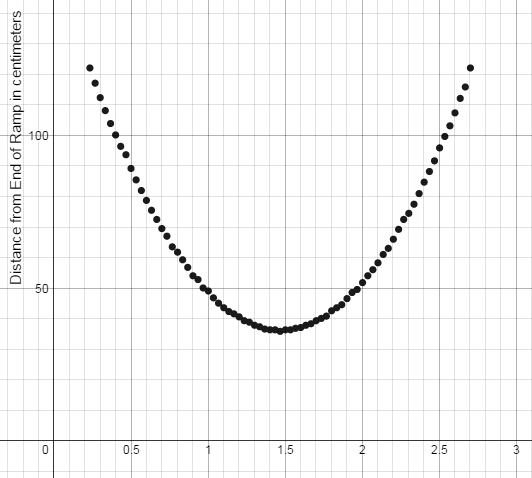 Be sure to include all of your work, including either a screenshot or a printed page of your graph working in Desmos.Situation 2:In this situation, the graph is a little messier.1) Open up the Desmos page with the data.
2) Create an equation in vertex-form, , modeling the data.Work/explanation finding ‘h’ and ‘k’.Find ‘a’ without using sliders or guess and check. Be sure to show your work.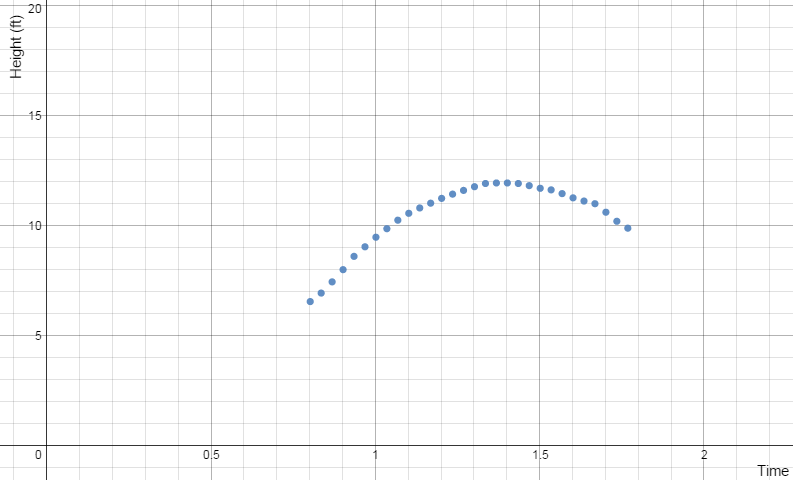 3) Be sure to include all of your work, including either a screenshot or a printed page of your graph working in Desmos.Practice:Write the quadratic equation, in vertex form for each graph. The parent function is the dashed line graph of y = x2. Hint: It helps to find where the five new points are on the transformed graph.1)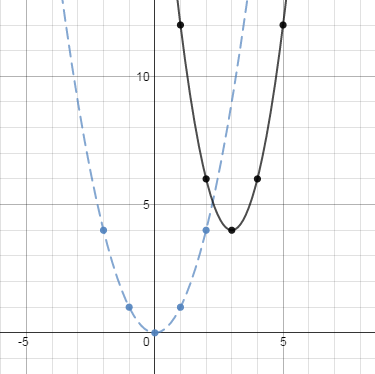 2)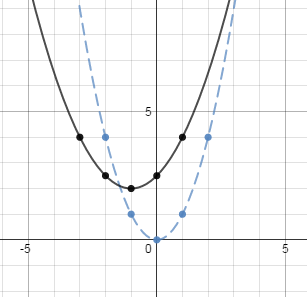 3) 	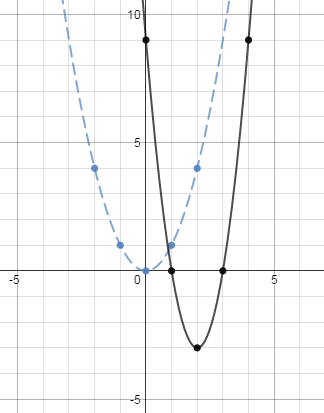 4)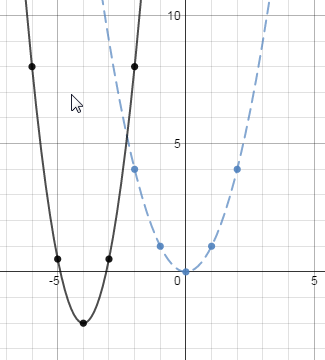 For the following problems, use the table to find an equation in vertex form: . 5)	 6)        7)	Challenge Problems:8)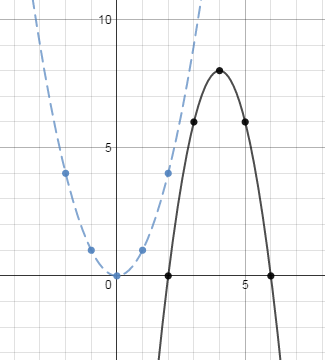  9)x12345y85458x23456y1785817x-10-9-8-7-6y2813414x-3-2-101y-6-1143974